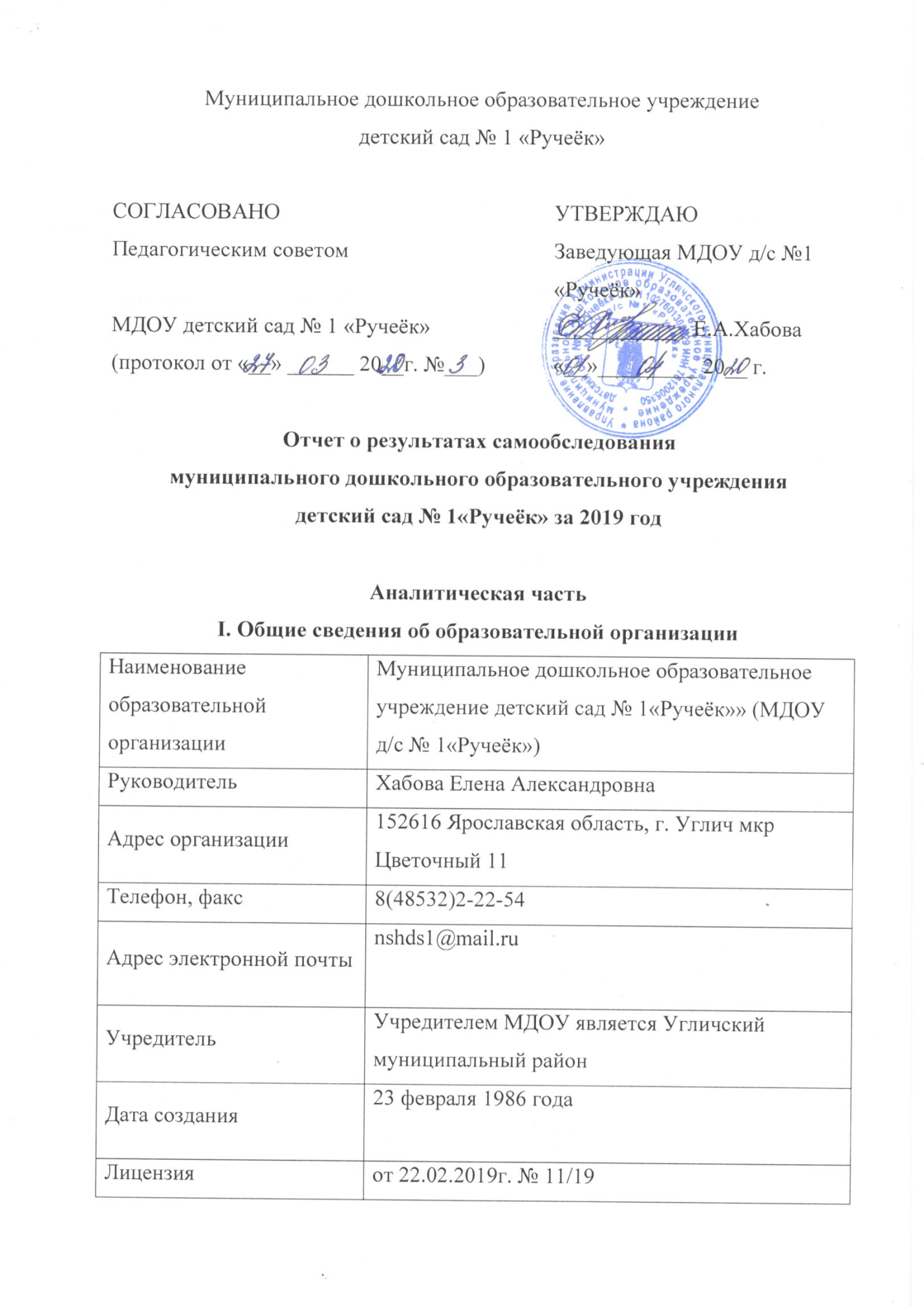 Муниципальное дошкольное образовательное учреждение детский сад № 1 «Ручеёк» расположен в отдельно стоящем кирпичном 2-х этажном здании постройки 1986 года. Общая площадь 1320,5 кв.м.: основная – 7 925 кв.м., вспомогательная – 528,0 кв.м. Имеется центральное отопление, водопровод, канализация.Цель деятельности детского сада – осуществление образовательной деятельности по реализации образовательных программ дошкольного образования. Предметом деятельности детского сада является формирование общей культуры, развитие физических, интеллектуальных, нравственных, эстетических и личностных качеств, формирование предпосылок учебной деятельности, сохранение и укрепление здоровья воспитанников.Режим работы детского сада: рабочая неделя – пятидневная, с понедельника по пятницу. Длительность пребывания детей в группах – 12 часов. Режим работы групп – с 7:00 до 19:00.II. Система управления организацииУправление детским садом осуществляется в соответствии с действующим законодательством и уставом детского сада. Управление детским садом строится на принципах демократичности, открытости, профессионализма. Непосредственное руководство и управление осуществляет заведующая – Хабова Елена Александровна, назначенная приказом начальника Управления образования. Общее собрание коллектива является одной из форм самоуправления детского сада. Общее собрание проводится не реже одного раза в год. Общее собрание считается правомочным, если на нем присутствует не менее половины работников детского сада. Решение общего собрания считается принятым, если за него проголосовало более 70 % присутствующих, является обязательным для исполнения всеми работниками детского сада. Для ведения общего собрания открытым голосованием избираются председатель и секретарь. Управление педагогической деятельностью детского сада осуществляет педагогический совет. Педагогический совет правомочен, если на нем присутствует не менее половины его состава. Решение педагогического совета считается принятым, если за него проголосовало не менее 2/3 от числа присутствующих. При равном количестве голосов решающим является голос председателя педагогического совета. Решение, принятое в пределах компетенции педагогического совета и не противоречащее законодательству Российской Федерации, является обязательным для всех педагогических работников детского сада. Председателем педагогического совета является заведующий, секретарь избирается большинством голосов на заседании педагогического совета сроком на один год. Председатель педагогического совета:организует деятельность педагогического совета детского сада; информирует членов педагогического совета о предстоящем заседании за 5 дней; регистрирует поступающие в педагогический совет заявления, обращения, иные материалы; определяет повестку заседания педагогического совета; контролирует выполнение решений педагогического совета. Заседание педагогического совета проводится не менее 4-х раз в год. Совет родителей является одной из форм самоуправления и взаимодействия детского сада и родителей (законных представителей) воспитанников. В состав совета родителей входит 1 представитель от каждой группы. Родительский совет открытым голосованием избирает из своего состава председателя и секретаря сроком на один учебный год. Органы управления, действующие в детском садуСтруктура и система управления соответствуют специфике деятельности детского сада.III. Оценка образовательной деятельностиОбразовательная деятельность в МДОУ детский сад № 1 «Ручеёк» организована в соответствии с Федеральным законом от 29.12.2012  № 273-ФЗ «Об образовании в Российской Федерации»;Федеральным государственным образовательным стандартом дошкольного образования (Утвержден приказом Министерства образования и науки Российской Федерации от 17 октября 2013 г. № 1155);Санитарно-эпидемиологическими требованиями к устройству, содержанию и организации режима работы дошкольных образовательных организаций» (Утверждены постановлением Главного государственного санитарного врача Российской от 15 мая 2013 года №26 «Об утверждении САНПИН» 2.4.3049-13).Образовательная деятельность ведется на основании утвержденной основной образовательной программы муниципального дошкольного образовательного учреждения детского сада № 1 «Ручеёк», которая составлена в соответствии с ФГОС дошкольного образования, с учетом методических рекомендаций примерной основной образовательной программы дошкольного образования «От рождения до школы» под ред. Н.Е. Вераксы и парциальных программ, санитарно-эпидемиологическими правилами и нормативами, с учетом недельной нагрузки.Детский сад посещают 96 воспитанников в возрасте от 1 года до 7 лет. В детском саду функционирует 5 дошкольных групп, из них 1 группа – комбинированной направленности для детей от 3 до 7 лет.Состав групп:- группа для детей 1-3 лет – 15 чел.;- группа для детей 1,6-3 лет – 15 чел.;- группа для детей 3-5 лет – 23 чел.;- группа для детей 4-6 лет – 24 чел.;- группа комбинированной направленности для детей 3-7 лет – 19 чел.Уровень развития детей анализируется по итогам педагогической диагностики. Основные диагностические методы:- наблюдение;- проблемная (диагностическая) ситуация;- беседа.Формы проведения педагогической диагностики:- индивидуальная;- подгрупповая;- групповая.Диагностика развития детей всех возрастных групп проводится два раза в год (октябрь, май), по пособию Н.В Верещагиной. Структурированный в таблицах диагностический материал позволяет комплексно оценить качество образовательной деятельности в группе и при необходимости индивидуализировать его для достижения достаточного уровня освоения каждым ребенком содержания образовательной программ учреждения. Так, результаты качества освоения ООП МДОУ детский сад № 1 «Ручеёк» на конец 2019г. следующие:С целью подготовки детей к школе и создания условий для успешной учебной деятельности будущих первоклассников, специалистами МДОУ и воспитателями использовались различные формы работы: диагностика, коррекционно-развивающие занятия, консультирование родителей и педагогов по проблемам ребёнка, вопросам готовности к школе. В конце мая 2019г. педагоги детского сада проводили обследование воспитанников 6-7 лет на предмет оценки сформированности предпосылок учебной деятельности в количестве 11 человек. По результатам готовности детей к школьному обучению мы имеем следующие результаты:Результаты  педагогического анализа показывают преобладание детей с высоким и средним уровнями развития при прогрессирующий динамике на конец учебного года, что говорит о результативности образовательной деятельности в МДОУ детский сад № 1 «Ручеёк».  Воспитательная работаЧтобы выбрать стратегию воспитательной работы, в 2019 году проводился анализ состава семей воспитанников.Характеристика семей по составуХарактеристика семей  по количеству детей Воспитательная работа строится с учетом индивидуальных особенностей детей, с использованием разнообразных форм и методов, в тесной взаимосвязи воспитателей, специалистов и родителей.IY. Оценка функционирования внутренней системы оценки качества образованияМониторинг качества образовательной деятельности в 2019 году показал хорошую работу педагогического  коллектива по всем показателям. Состояние здоровья и физического развития воспитанников удовлетворительные. 97% детей успешно освоили образовательную программу дошкольного образования в своей возрастной группе. Воспитанники подготовительной группы показали средние показатели (82%) готовности к школьному обучению. В течение года воспитанники детского сада успешно участвовали в конкурсах и мероприятиях различного уровня. В период с 16.10.2019 по 20.11.2019 проводилось анкетирование родителей  в рамках независимой оценки условий осуществления образовательной деятельности МДОУ детский сад №1 «Ручеёк». В анкетировании принимало участие в количестве 40% от общего коли, получены следующие результаты:− открытость и доступность информации об организации, осуществляющей образовательную деятельность, – 87%;  − доля получателей услуг, положительно оценивающих доброжелательность и вежливость работников организации, – 83%;− доля получателей услуг, удовлетворенных условиями осуществления образовательной деятельности  организации, – 89%;− доля получателей услуг, удовлетворенных комфортностью условий, в которых осуществляется образовательная деятельность – 91,4%;− доступность образовательной деятельности для инвалидов  – 71, 4%.Выводы: Ниже среднего уровня доступность образовательной деятельности для инвалидов; доброжелательность и вежливость работников организации. Поэтому составлен план по устранению недостатков, выявленных в ходе независимой оценки качества условий оказания услуг.V. Оценка кадрового обеспеченияДетский сад укомплектован педагогами на 100 процентов согласно штатному расписанию. Всего работают 29 человек. Педагогический коллектив детского сада насчитывает 15 человек, из них учитель-логопед и психолог – совместители.  Соотношение воспитанников, приходящихся на 1 взрослого:− воспитанник/педагоги –6,4/1− воспитанники/все сотрудники – 3,3/1;За 2019 год педагогические работники прошли аттестацию и получили:- высшую квалификационную категорию – 0 воспитателей;- первую квалификационную категорию – 1 воспитателей;- соответствие занимаемой должности – 1 воспитатель.Курсы повышения квалификации в 2019 году прошли 4 педагога   и 2 педагога профессиональную переподготовку.  2 сотрудника обучались на курсах по программе «Профессиональные требования к младшему воспитателю в условиях реализации ФГОС ДО» и 1 сотрудник по программе «Организация рационального питания в образовательном учреждении. Диаграмма с характеристиками кадрового состава детского садаОбразование работниковВ 2019 году педагоги детского принимали участие:- муниципальном конкурсе на «Лучшую РППС  групп и в специально оборудованном помещений ДОО»;- всероссийском конкурсе профессионального мастерства педагогических работников им. А.С. Макаренко;- городском смотре-конкурсе «С любовью к родному городу»,  в номинации Углич - жемчужина «Золотого кольца России»;- муниципальном этапе областного смотра-конкурса «Наш любимый школьный двор» в номинации «Лучшая  территория детского сада»;- муниципальном этапе всероссийских конкурсов «Учитель года России 2020» и «Воспитатель года России 2020».Педагоги постоянно повышают свой профессиональный уровень, эффективно участвуют в работе методических объединений, знакомятся с опытом работы своих коллег и других дошкольных учреждений, а также саморазвиваются. Все это в комплексе дает хороший результат в организации педагогической деятельности и улучшении качества образования и воспитания дошкольников. VI. Оценка учебно-методического и библиотечно-информационного обеспеченияБиблиотечный фонд располагается в методическом кабинете и группах детского сада. Библиотечный фонд представлен методической литературой по всем образовательным областям основной образовательной программы МДОУ детский сад № 1 «Ручеёк», детской художественной литературой, демонстрационным материалом по различным лексическим темам, а также другими информационными ресурсами на различных электронных носителях. В каждой возрастной группе имеется банк необходимых учебно-методических пособий, рекомендованных для планирования воспитательно-образовательной работы в соответствии с обязательной частью ООП.В 2019 году детский сад пополнил учебно-методический комплект  к примерной общеобразовательной программе дошкольного образования «От рождения до школы» в соответствии с ФГОС. Приобрели наглядно-дидактические пособия:- «Играем в сказку», картины из жизни домашних животных и др;- картины для рассматривания, плакаты по ОБЖ; - комплекты для оформления родительских уголков; - тетради для обучения грамоте детей дошкольного возраста;- тетради-тренажеры для развития фонематического слуха, формирования навыков звукового анализа и синтеза у детей.Оборудование и оснащение методического кабинета достаточно для реализации образовательных программ. В методическом кабинете созданы условия для возможности подготовки педагога к совместной деятельности с детьми. Информационное обеспечение детского сада включает: -информационно-телекоммуникационное оборудование  в 2019 году пополнилось 5 ноутбуками и флешками,  цветным принтером;-программное обеспечение  позволяет работать с текстовыми редакторами, интернет-ресурсами, фото-, видеоматериалами, графическими редакторами.В детском саду учебно-методическое и информационное обеспечение достаточное для организации образовательной деятельности и эффективной реализации образовательных программ.VII. Оценка материально-технической базыВ детском саду сформирована материально-техническая база для реализации образовательных программ, жизнеобеспечения и развития детей. В детском саду оборудованы следующие помещения:Сведения о помещениях для организации образовательного процессаПри создании развивающей предметно-пространственной среды воспитатели учитывают возрастные, индивидуальные особенности детей своей группы. Оборудованы групповые комнаты, включающие игровую, познавательную, обеденную зоны.В 2019 году были выполнены работы: замена оконного блока в музыкальном зале. Установлены на каждом прогулочном участке ограждения игровой зоны, на двух участках расположены игровой модуль « Яблонька» и «Зонтик». Приобретены шторы в музыкальный зал, в группы детские стулья, ковровое покрытие, шкафы для пособий и игрушек, игрушки, мягкий модуль,  информационные стенды.  Материально-техническое состояние детского сада и территории соответствует действующим санитарно-эпидемиологическим требованиям к устройству, содержанию и организации режима работы в дошкольных организациях, правилам пожарной безопасности, требованиям охраны труда.Результаты анализа показателей деятельности организацииДанные приведены по состоянию на 31.12.2019г.Анализ показателей указывает на то, что детский сад имеет достаточную инфраструктуру, которая соответствует требованиям СанПиН 2.4.1.3049-13 «Санитарно-эпидемиологические требования к устройству, содержанию и организации режима работы дошкольных образовательных организаций» и позволяет реализовывать образовательные программы в полном объеме в соответствии с ФГОС ДО.Детский сад укомплектован достаточным количеством педагогических и иных работников, которые регулярно проходят повышение квалификации, что обеспечивает результативность образовательной деятельности.Наименование органаФункцииЗаведующийКонтролирует работу и обеспечивает эффективное взаимодействие структурных подразделений организации, утверждает штатное расписание, отчетные документы организации, осуществляет общее руководство детским садом.Общее собрание коллективаРеализует право работников участвовать в управлении образовательной организацией, в том числе:− участвовать в разработке и принятии коллективного договора, Правил трудового распорядка, изменений и дополнений к ним;− принимать локальные акты, которые регламентируют деятельность образовательной организации и связаны с правами и обязанностями работников;− разрешать конфликтные ситуации между работниками и администрацией образовательной организации;− вносить предложения по корректировке плана мероприятий организации, совершенствованию ее работы и развитию материальной базы.Педагогический советОсуществляет текущее руководство образовательной деятельностью детского сада, в том числе рассматривает вопросы:− развития образовательных услуг;− регламентации образовательных отношений;− разработки образовательных программ;− выбора учебных пособий, средств обучения и воспитания;− материально-технического обеспечения образовательного процесса;− аттестации, повышении квалификации педагогических работников;− координации деятельности методических объединений.Совет родителей- Содействует обеспечению оптимальных условий для организации образовательного процесса.- Проводит разъяснительную и консультативную работу среди родителей (законных представителей) воспитанников об их правах и обязанностях.- Оказывает содействие в проведении массовых воспитательных мероприятий с детьми.- Участвует в подготовке ДОУ к новому учебному году.- Совместно с руководством ДОУ контролирует организацию качественного питания детей, медицинского обслуживания, организацию диетического питания для отдельных воспитанников (по медицинским показаниям).- Оказывает помощь руководству ДОУ в организации и проведении общих родительских собраний.- Принимает участие в обсуждении локальных актов ДОУ по вопросам, относящихся к полномочиям Совета родителей.- Принимает участие в организации безопасных условий осуществления образовательного процесса, выполнения санитарно-гигиенических правил и норм.- Взаимодействует с другими органами самоуправления, общественными организациями по вопросу пропаганды традиций ДОУ.Выше нормыВыше нормыНормаНормаНиже нормыНиже нормыИтогоИтогоКол-во%Кол-во%Кол-во%Кол-во% воспитанников в пределе нормыКачество освоения образовательных областей2526%6871%33%9397%Всего обследовано детей - 11 чел: Кол-во детей%высокий уровень19%средний982%низкий19%Состав семьиКоличество семейПроцент от общего количества семей воспитанниковПолные8285%Неполные1415%Опекаемые00Количество детей в семьеКоличество семейПроцент от общего количества семей воспитанниковОдин ребенок5658%Два ребенка2930%Три ребенка и более1112%УровеньМероприятиеРезультатУчастникиМуниципальныйКонкурс «Рождественская открытка»Диплом  1 степени2 сертификата,  январь3 человекаМуниципальныйКонкурс сувениров «Свинка на удачу» в рамках экологической акции «В лесу родилась елочка»Грамота  3 место,           пр. №10  от 24.01.19г.1 человекМуниципальныйКонкурс «Новогодняя агитационная открытка» в рамках  экологической акции «В лесу родилась елочка»Грамота  2 место,           пр. №10  от 24.01.19г.1 человекМуниципальныйИнтеллектуальная олимпиада для дошкольников «Умники и умницы»Грамота призера,           пр. №  68/01-07 от   15.02.20191 человекМуниципальныйФестиваль «Младше всех» Всероссийского физкультурно-спортивного комплекса «Готов к труду и обороне»Сертификаты, март3 человекаВсероссийскийКонкурс поделок «Лучший подарок своими руками2Диплом 2 место, № РО 701 -18214, март1 человекМуниципальныйАкция «Территория здоровья – 2019» в номинации «Сказка о здоровье»Благодарственное письмо, апрель4 человекаМуниципальныйВыставка «Пасха Красная»Сертификаты, апрель5 человекМуниципальныйКонкурс рисунков, посвященных Неделе православной книги «Буквица»Диплом  1 степени  и3 степени, май2 человекаМуниципальныйГородской X конкурс «Экогород» в номинации «Социальная реклама»Диплом 1 степени и сертификат, май2 человекаВсероссийскийТворческий  конкурс  «Мы - наследники Победы!»  в номинации: Вокальное, танцевальное и музыкальное  творчествоДиплом 1 степени № PI - 2019-3105-0182  и благодарственное письмо педагогу15 человекМуниципальныйКонкурс детского рисунка «Золотое детство»Сертификаты, сентябрь6 человекВсероссийскийКонкурс рисунков «Летние зарисовки», в категории «Юные художники»Диплом  1 степени, сентябрь2 человекаМуниципальныйБлаготворительная акция «Игрушкам - вторая жизнь!»Сертификаты, октябрь20 человекМуниципальныйКонкурс детских рисунков «Отец-молодец», посвященному Дню Отца в РоссииДиплом 3 степени, ноябрь1 человекВсероссийскийКонкурс рисунков по ПДД «Новый дорожный знак глазами детей»Грамота 1 место2 человекаМуниципальныйКонкурс агитационных открыток «Елочка живи!» в рамках экологической акции «В лесу родилась елочка»Грамота  1 место,           пр. №145-0 от 17.12.19г.2 человекаМуниципальныйКонкурс новогодних домиков «Сказочный домик»Диплом участника, декабрь1 человекМуниципальныйАкция «Ёлка безопасности»Сертификат, декабрь27  человекПомещенияКол-воПлощадьДошкольные группы со спальнями, раздевалками, сан.узлами5117,1 м2Спортивный зал 148,1 м2Музыкальный зал176,0 м2Кабинет заведующего 19,0 м2Медицинский блок: кабинет врача, процедурная, изолятор16,2 м2/ 5м2/ 7,1м2Методический кабинет19,0 м2Кабинет завхоза111 м2Пищеблок111,2 м2Комната «Светофорик»117,7 м2Комната «Русского быта»118,7 м2Уличный игровой комплекс1240 м2Уличная спортивная площадка1720 м2Участки для прогулок с теневыми навесами6256 м2Уличная площадка по ПДД1480 м2ПоказателиЕдиница измеренияКол-воОбразовательная деятельностьОбразовательная деятельностьОбразовательная деятельностьОбщее количество воспитанников, которые обучаются по программе дошкольного образованиячеловек96человекОбщее количество воспитанников в возрасте до трех летчеловек30Общее количество воспитанников в возрасте от трех до восьми летчеловек66Численность (удельный вес) воспитанников с ОВЗ от общей численности воспитанников, которые получают услуги:по коррекции недостатков физического, психического развития0 человек (процент)8 (8%)обучению по образовательной программе дошкольного образования0 человек (процент)8 (8%)присмотру и уходу0 человек (процент)8 (8%)Средний показатель пропущенных по болезни дней на одного воспитанникадней18Общая численность педработников, в том числе количество педработников:человек15с высшим образованиемчеловек9высшим образованием педагогической направленности (профиля)человек9средним профессиональным образованиемчеловек4средним профессиональным образованием педагогической направленности (профиля)человек2Количество (удельный вес численности) педагогических работников, которым по результатам аттестации присвоена квалификационная категория, в общей численности педагогических работников, в том числе:человек (процент)4(27%)с высшейчеловек (процент)1 (7%)первойчеловек (процент)3(20%)Количество (удельный вес численности) педагогических работников в общей численности педагогических работников, педагогический стаж работы которых составляет:человек (процент)до 5 летчеловек (процент)6 (40%)больше 30 летчеловек (процент)1(7%)Количество (удельный вес численности) педагогических работников в общей численности педагогических работников в возрасте:человек (процент)до 30 летчеловек (процент)6 (40%)от 55 летчеловек (процент)2 (13%)Численность (удельный вес) педагогических и административно-хозяйственных работников, которые за последние 5 лет прошли повышение квалификации или профессиональную переподготовку, от общей численности таких работниковчеловек (процент)16(100%)Численность (удельный вес) педагогических и административно-хозяйственных работников, которые прошли повышение квалификации по применению в образовательном процессе ФГОС, от общей численности таких работниковчеловек (процент)10 (63%)Соотношение «педагогический работник/воспитанник»человек/человек15/96Наличие в детском саду:да/нетмузыкального руководителяда/нетдаинструктора по физической культуреда/нетдаучителя-логопедада/нетдаучителя-дефектологада/нетнетпедагога-психологада/нетдаИнфраструктураИнфраструктураИнфраструктураОбщая площадь помещений, в которых осуществляется образовательная деятельность, в расчете на одного воспитанникакв. м8,1Площадь помещений для дополнительных видов деятельности воспитанниковкв. м36,4Наличие в детском саду:да/нетфизкультурного залада/нетдамузыкального залада/нетдапрогулочных площадок, которые оснащены так, чтобы обеспечить потребность воспитанников в физической активности и игровой деятельности на улицеда/нетда